Application FormThis program is designed to empower students/graduates from the University of Craiova to catalyze community-building projects that address pressing local needs in the categories of Building Sustainable Communities (focus areas:  Education, Culture/Tourism/Tradition, Agriculture, Environment, Health/Well-being), Driving Social Mobility and Changing the Way People Move Through Smart Mobility.Participants are urged to think broadly and explore a variety of potential topics including infrastructure and workforce needs, education pipeline issues, and new approaches to applying modern technology to helping make people’s lives better.Important dates:Profile Information (max. 50 characters each):  Please fill in the following information:Project InformationProject teamWhen uploading/sending the finalized proposal, also upload/send a Europass CV for each person mentioned.Support, advice and consultingPlease confirm that the University of Craiova management has agreed and supports your project.Please indicate if your Project benefits from support/consulting/mentoring services or the equivalent.   When uploading/sending the finalized proposal, also upload/send Letters of Reference regarding this section.Community-based partners	When uploading the finalized proposal, also upload Letters of Support, or any relevant documents regarding this section.Step 1 of 4ProposalAll fields are required.  Please include approximately two paragraphs for each answer.Describe how this project meets each of the following Social Entrepreneurship Program criteria (please refer to the RFP guidelines for more details):Step 2 of 4Extra CreditAdditional consideration will be given to proposals that are able to identify the following:3.	Answer the following extra credit questions in two sentences or less (500 characters each)Step 3 of 4AttachmentsWhen uploading the completed proposal, also upload budget and timeline attachments and short PowerPoint presentation (.pdf, .doc, .xls).  Provide any additional information in the text boxes below. 4.	Budget5.	TimelineCommunication and PublicityStep 4 of 4Submission Terms and ConditionsConfirm that you have read and agree to the above terms regarding your entry for the Social Entrepreneurship programReady to Submit?Once complete, please email your finalized application form, budget, timeline and PowerPoint presentation to educol@incesa.ro         Please add the documents related to the Profile Information section 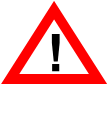  (CV, Letters of Reference, Letters of Support, etc.)March 2019Application distributed; proposal and budget template availableApril 16th and 17th, 2019Best practice examples and tipsApril 24th,  2019First Proposals dueMay 8th,  2019Feedback on first proposalsMay 22th, 2019Revised proposal due (final form)May 31th, 2019Feedback on final proposalsJune 05th, 2019Shortlisted applicants invited to present their proposals and winners announcementProject titleProject titleThe main topic addressedThe main area of interestTimeline. Early stage: accommodationSeed capitalTimeline. Operating periodOperational budgetProject Lead: Student NameProject Lead: Student NameUniversity …- Faculty of... Student MajorInvolvement in the project/RoleRelevant experienceContact PhoneContact EmailProject Team: Name 1TitleUniversity …- Faculty of... Student MajorInvolvement in the project/RoleRelevant experienceContact PhoneContact EmailProject Team: Name 2TitleUniversity …- Faculty of... Student MajorInvolvement in the project/RoleRelevant experienceContact PhoneContact EmailProject Team: Name nTitleUniversity …- Faculty of... Student MajorInvolvement in the project/RoleRelevant experienceContact PhoneContact EmailProject support from the University of Craiova -INCESAContact nameMentor/counsellor - affiliationMentor/counsellor - nameMentor/counsellor –  contact phoneMentor/counsellor – contact EmailThe Community-based partner involved in the project  Contact nameThe Community-based partner involved in the project Contact nameIntroduction and Project Summary (1400 characters)Describe the community need that your social enterprise is seeking to addressb.	How does this project represent an innovative approach? (1400 characters)c.	What leadership roles will the students within your team take on throughout the duration of the project? (1400 characters)d.	How is the project meeting an urgent and unmet community need in a relevant, tangible and feasible way (i.e., describe the identifiable/measurable outcome. For example, the project’s impact will allow 300 people to access to low-cost, healthy food choices) (1400 characters)e.	Identify the community-based partner organization(s) that may be involved/you would look to involve with the project and their relationship to this project.  (Note: Please be sure they are advised of this submission) (500 characters)	f.	How does the project involve your University? (1400 characters)	a.	Will the project be sustainable after your seed grant is spent? 	b.	Can additional resources be identified and leveraged?c.	What are the strategies for extending the life of the initiative?d.	Describe how your project is supporting the priority areas of Building Sustainable Communities, Driving Social Mobility or Changing the Way People Move Through Smart Mobility?Include a brief section that addresses how you will communicate and/or publicize the project through various outlets.  (e.g. press release, web, local television and print, video, social media, etc.) (500 characters) Once submitted, an entry cannot be deleted, canceled or modified by registrant.  By submitting an Entry, you warrant and represent that it: (a) does not infringe upon the copyrights, trademarks, rights of privacy, publicity or other intellectual property or other rights of any person or entity; (b) that you have obtained permission from a person whose name or likeness is used in the Entry (including acceptance of these official rules); and (c) that publication of the Entry via various media including Web posting, will not infringe on the rights of any third party rights.  Any such entrant will indemnify and hold harmless, Sponsor from any claims to the contrary. Any element(s) appearing in a video or photo, including without limitation stills, clip art, supers, music (lyrics and/or melody) or other materials must be the contestant’s own original work, created and performed by the contestant, or be in the public domain. Use of any copyrighted elements or other materials that are not the contestant’s own original work, or not in the public domain, will result in disqualification. EDUCOL reserves the right to reject and disqualify any entry that it deems, in its sole discretion, to violate any of these content related requirements or for any reason for its sole discretion.  If the content of the semi-finalist video does not meet the requirements listed above, it will not be posted.Submitting an entry constitutes agreeing to the terms of these Terms and Conditions and all decisions of Sponsor and/or its designee, which are final and binding in all respects.  Sponsor is not responsible for incorrect, inaccurate or incomplete entry information or for entries which are garbled, damaged, incompletely received, otherwise defective or lost due to any reason, all of which will be voided.  Once submitted, all video content become the sole property of EDUCOL and Ford Motor Company and can/will be used to promote company programs and services without further compensation or permission.  Submission of a video signifies that the applicant has read and agrees to the Terms and Conditions listed above.